МІНІСТЕРСТВО ОСВІТИ І НАУКИ УКРАЇНИ             НАЦІОНАЛЬНА МЕТАЛУРГІЙНА АКАДЕМІЯ УКРАЇНИНАКАЗ        ____________                          м. Дніпро				       № ______Про направлення на переддипломнупрактику та затвердження тем випускних робіт студентів металургійного факультету, які навчаються за ОКР «бакалавр»спеціальність 136 «Металургія», ОПП «Технології та обладнання виробництва металів і сплавів»профілізація «Металургія сталіНАКАЗУЮ:Згідно з графіком учбового процесу студентів металургійного факультету групи МЕ-02-16, що навчаються з ОКР «бакалавр», (профілізація: «Металургія сталі») направити для проходження переддипломної практики з 13 квітня по 25 квітня 2020 року на нижчевказані підприємства та затвердити їм теми дипломних робіт і керівників практики та робіт:Ректор										О.Г.ВеличкоМІНІСТЕРСТВО ОСВІТИ І НАУКИ УКРАЇНИ             НАЦІОНАЛЬНА МЕТАЛУРГІЙНА АКАДЕМІЯ УКРАЇНИНАКАЗ        ____________                          м. Дніпро				       № ______Про направлення на переддипломнупрактику та затвердження тем випускних робіт студентів металургійного факультету, які навчаються за ОКР «бакалавр»спеціальність 136 «Металургія», ОПП «Технології та обладнання виробництва металів і сплавів»профілізація «Металургія сталіНАКАЗУЮ:Згідно з графіком учбового процесу студентів металургійного факультету групи МЕ-02-16, що навчаються з ОКР «бакалавр», (профілізація: «Металургія сталі») направити для проходження переддипломної практики з 13 квітня по 25 квітня 2020 року на нижчевказані підприємства та затвердити їм теми дипломних робіт і керівників практики та робіт:Перший проректор                                                                                                      В.П. ІващенкоПроект наказу вносить:Зав. каф. металургії сталі                                                                                            К.Г. НізяєвУзгоджено:Декан металургійного факультету                                                                           Л.В. КамкінаЗавідувач практики НМетАУ                                                                                    Т.К. Савенкова№ п/пП.І.Б. студентаТема випускних робітКерівники практики та  випускних  робіт1234Національна металургійна академія України  м. ДніпроНаціональна металургійна академія України  м. ДніпроНаціональна металургійна академія України  м. ДніпроНаціональна металургійна академія України  м. Дніпро1.Журавльова Ірина ВолодимирівнаАналіз впливу вмісту кремнію у чавуні на основні показники киснево-конверторної плавкидоц. к.т.н. Мамешин В.С.2Щербина Владислав ВалерійовичВплив ємності кисневих конверторів на технологічні параметри і техніко-економічні показники виплавки сталідоц. к.т.н.. Синегін Є.В.3Кесь Руслан ОлеговичАналіз впливу хімічного складу чавуну на його витрату в конвертерній плавціпроф. д.т.н. Нізяєв К.Г.4Бабенко Владислав ГригоровичОцінка впливу технологічних показників конвертерної плавки на ступінь засвоєння феросплавівдоц. к.т.н. Стоянов О.М.5Лісковський Артем ВікторовичАналіз механізмів формування неметалевих включень на етапі позапічної обробки металудоц. к.т.н.. Молчанов Л.С.12346Дешко Олександр ПавловичАналіз впливу якості вапна на технологічні показники роботи конверторів проф. д.т.н. Нізяєв К.Г.7Ільков Артем ДмитровичПорівняння ефективності видалення неметалевих включень зі сталі на різних етапах сталеплавильного виробництвадоц. к.т.н.. Синегін Є.В.8Андреєв Андрій АндрійовичАналіз ефективності технології рафінування сталі при позапічній обробці на УКП доц. к.т.н. Журавльова С.В.9Кришиленков Ярослав ЮрійовичВизначення ефективності застосування твердих шлакоутворюючих сумішей при позапічній обробці сталіпроф. д.т.н. Величко О.Г.10Шуплецов Ілля ЄвгеновичОцінка впливу позапічної обробки на якість сталі доц. к.т.н. Мамешин В.С.11Земляний Артем СергійовичАналіз технології розкислення напівспокійної сталідоц. к.т.н. Стоянов О.М.№ п/пП.І.Б. студентаТема випускних робітКерівники практики та  випускних  робіт1234Національна металургійна академія України  м. ДніпроНаціональна металургійна академія України  м. ДніпроНаціональна металургійна академія України  м. ДніпроНаціональна металургійна академія України  м. Дніпро1.Журавльова Ірина ВолодимирівнаАналіз впливу вмісту кремнію у чавуні на основні показники киснево-конверторної плавкидоц. к.т.н. Мамешин В.С.2Щербина Владислав ВалерійовичВплив ємності кисневих конверторів на технологічні параметри і техніко-економічні показники виплавки сталідоц. к.т.н.. Синегін Є.В.3Кесь Руслан ОлеговичАналіз впливу хімічного складу чавуну на його витрату в конвертерній плавціпроф. д.т.н. Нізяєв К.Г.4Бабенко Владислав ГригоровичОцінка впливу технологічних показників конвертерної плавки на ступінь засвоєння феросплавівдоц. к.т.н. Стоянов О.М.5Лісковський Артем ВікторовичАналіз механізмів формування неметалевих включень на етапі позапічної обробки металудоц. к.т.н.. Молчанов Л.С.12346Дешко Олександр ПавловичАналіз впливу якості вапна на технологічні показники роботи конверторів проф. д.т.н. Нізяєв К.Г.7Ільков Артем ДмитровичПорівняння ефективності видалення неметалевих включень зі сталі на різних етапах сталеплавильного виробництвадоц. к.т.н.. Синегін Є.В.8Андреєв Андрій АндрійовичАналіз ефективності технології рафінування сталі при позапічній обробці на УКП доц. к.т.н. Журавльова С.В.9Кришиленков Ярослав ЮрійовичВизначення ефективності застосування твердих шлакоутворюючих сумішей при позапічній обробці сталіпроф. д.т.н. Величко О.Г.10Шуплецов Ілля ЄвгеновичОцінка впливу позапічної обробки на якість сталі доц. к.т.н. Мамешин В.С.11Земляний Артем СергійовичАналіз технології розкислення напівспокійної сталідоц. к.т.н. Стоянов О.М.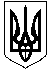 